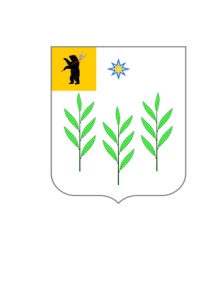 АДМИНИСТРАЦИЯИВНЯКОВСКОГО СЕЛЬСКОГО ПОСЕЛЕНИЯЯрославского муниципального районаЯрославской областиПОСТАНОВЛЕНИЕ«О разрешении на разработку проекта планировки и межевания территории»В соответствии со статьей 45, 46 Градостроительного кодекса РФ, рассмотрев обращение ООО «ГеоМенеджер», о подготовке проекта планировки и межевания территории по линейному объекту: «ВЛ 220 кВ Ярославская-Тверицкая. Заходы на Ярославскую ТЭС (ПГУ – 470 МВт)» Администрация Ивняковского сельского поселенияПОСТАНОВЛЯЕТ:Разрешить ООО «ГеоМенеджер» выполнить разработку проекта по планировке и межевания территории по линейному объекту: «ВЛ 220 кВ Ярославская-Тверицкая. Заходы на Ярославскую ТЭС (ПГУ – 470 МВт)», планируемого к  размещению в границах Ярославского муниципального района Ярославской области.          2. Опубликовать настоящее постановление в газете «Ярославский Агрокурьер», разместить на официальном сайте Администрации Ивняковского сельского поселения: www.ivniaki4a.ru .от _         05.05.2015      _года                               № _158__Глава Ивняковского сельского поселения                       И.И. Цуренкова